Об утверждении Порядка предоставления и расходования субсидий на возмещение затрат на благоустройство дворовых территорий, расположенных на территории Арсеньевского городского округа В соответствии с Бюджетным кодексом Российской Федерации, Федеральным законом от 6 октября 2003 года № 131-ФЗ "Об общих принципах организации местного самоуправления в Российской Федерации", Федеральным законом от 21 июля 2014 года № 212-ФЗ "Об основах общественного контроля в Российской Федерации", постановлением Правительства Российской Федерации от 6 сентября 2016 года № 887 "Об общих требованиях к нормативным правовым актам, муниципальным правовым актам, регулирующим предоставление субсидий юридическим лицам (за исключением субсидий государственным (муниципальным) учреждениям), индивидуальным предпринимателям, а также физическим                    лицам - производителям товаров, работ, услуг", постановлением Правительства Российской Федерации 10 февраля 2017 года № 169 "Об утверждении Правил предоставления и распределения субсидий из федерального бюджета бюджетам субъектов Российской Федерации на поддержку государственных программ субъектов Российской Федерации и муниципальных программ формирования современной городской среды", постановлением Администрации Приморского края от 31 августа 2017 года № 356-па "Об утверждении государственной программы Приморского края "Формирование современной городской среды муниципальных образований Приморского края" на 2018 - 2022 годы, постановлением администрации Арсеньевского городского округа от 30 октября 2017 года № 677-па «Об утверждении муниципальной программы «Формирование современной городской среды Арсеньевского городского округа» на 2018 - 2024 годы, руководствуясь Уставом Арсеньевского городского округа ПОСТАНОВЛЯЕТ:1. Утвердить Порядок предоставления и расходования субсидий на возмещение затрат на благоустройство дворовых территорий, расположенных на территории Арсеньевского городского округа (прилагается).2. Организационному управлению администрации Арсеньевского городского округа (Абрамова) обеспечить официальное опубликование и размещение на официальном сайте администрации Арсеньевского городского округа настоящего постановления.3. Настоящее постановление вступает в силу после его официального опубликования.4. Контроль выполнения настоящего постановления оставляю за собой.Глава городского округа                                                                                     В.С. ПивеньУТВЕРЖДЕНпостановлением администрацииАрсеньевского городского округаот 25 мая 2020 г. № 295-паПорядокпредоставления и расходования субсидийна возмещение затрат на благоустройство дворовых территорий,расположенных на территории Арсеньевского городского округа1. Общие положения1. Настоящий Порядок предоставления и расходования субсидий на возмещение затрат на благоустройство дворовых территорий, расположенных на территории Арсеньевского городского округа (далее - Порядок) разработан в соответствии с Жилищным кодексом Российской Федерации, Бюджетным кодексом Российской Федерации, Постановлением Правительства Российской Федерации от 6 сентября 2016 года № 887 "Об общих требованиях к нормативным правовым актам, муниципальным правовым актам, регулирующим предоставление субсидий юридическим лицам (за исключением субсидий государственным (муниципальным) учреждениям), индивидуальным предпринимателям, а также физическим                       лицам - производителям товаров, работ, услуг", муниципальной программы «Формирование современной городской среды Арсеньевского городского округа» на 2018 - 2024 годы, утвержденной постановлением администрации Арсеньевского городского округа от 30.10.2017 № 677-па и определяет:- условия и порядок предоставления субсидии;- требования к отчетности;- требования об осуществлении контроля за соблюдением условий, целей и порядка предоставления субсидий и ответственности за их нарушение.2. В настоящем Порядке применяются следующие основные понятия и определения:а) субсидия - денежные средства, предоставляемые из бюджета Арсеньевского городского округа на возмещение затрат на благоустройство дворовых территорий многоквартирных жилых домов, расположенных на территории Арсеньевского городского округа;б) дворовая территория - это совокупность территорий, прилегающих к многоквартирным домам, с расположенными на них объектами, предназначенными для обслуживания и эксплуатации таких домов, и элементами благоустройства этих территорий, в том числе парковками (парковочными местами), тротуарами и автомобильными дорогами, включая автомобильные дороги, образующие проезды к территориям, прилегающим к многоквартирным домам;в) благоустройство дворовой территории - комплекс мероприятий по инженерной подготовке и обеспечению безопасности, устройству покрытий, освещению, размещению малых архитектурных форм;г) заявитель - юридическое лицо (за исключением государственных (муниципальных) учреждений), индивидуальный предприниматель, физическое лицо, претендующее на получение субсидии в соответствии с настоящим Порядком;д) получатель субсидии - юридическое лицо (за исключением государственных (муниципальных) учреждений), индивидуальный предприниматель, физическое лицо, обеспечивающее проведение работ по благоустройству дворовых территорий и заключившие соглашение о предоставлении субсидии;е) соглашение о предоставлении субсидии - соглашение, заключенное между администрацией Арсеньевского городского округа и получателем субсидии;ж) уполномоченный орган - управление жизнеобеспечения администрации Арсеньевского городского округа, уполномоченное на осуществление проверки представленных получателем субсидии документов, ответственное за исполнение настоящего Порядка;з) заинтересованные лица - собственники помещений в многоквартирных домах, собственники иных зданий и сооружений, расположенных в границах дворовой территории муниципального образования;и) минимальный перечень работ по благоустройству дворовых территорий многоквартирных домов - ремонт дворовых проездов, обеспечение освещения дворовых территорий, установка скамеек и урн для мусора.3. Субсидии предоставляются в целях возмещения затрат на благоустройство дворовых территорий Арсеньевского городского округа в связи с выполнением минимального перечня работ по благоустройству дворовых территорий многоквартирных домов.4. Главным распорядителем средств субсидии является администрация Арсеньевского городского округа.5. Субсидии предоставляются в пределах бюджетных ассигнований и лимитов бюджетных обязательств, предусмотренных в бюджете Арсеньевского городского округа на возмещение затрат на благоустройство дворовых территорий на текущий финансовый год.6. Предоставление субсидии осуществляется на основании соглашения, заключенного администрацией Арсеньевского городского округа с претендентом на получение субсидии в соответствии с предоставленным сметным расчетом, прошедшим государственную экспертизу по проверке достоверности определения сметной стоимости капитального ремонта объектов (благоустройство дворовой территории), финансирование которых осуществляется с привлечением средств бюджетов бюджетной системы Российской Федерации по форме согласно Приложению № 1 к настоящему Порядку.7. Претендентами на получение субсидии являются заявители, соответствующие следующему критерию:- осуществление на территории Арсеньевского городского округа деятельности по управлению многоквартирными домами в порядке, установленном Жилищным кодексом Российской Федерации.8. Отбор претендентов на получение субсидии производится из числа лиц уполномоченных собственниками жилых помещений в многоквартирных домах, включенных в муниципальную программу «Формирование современной городской среды Арсеньевского городского округа» на 2018 - 2024 годы, в соответствии с порядком отбора, определенным механизмом реализации муниципальной программы.2. Условия и порядок предоставления субсидии9. С целью заключения соглашения заявитель предоставляет в уполномоченный орган заявление о заключении соглашения в свободной форме с приложением следующих документов:а) документ, подтверждающий полномочия представителя заявителя на осуществление действий в интересах заявителя;б) выписку из Единого государственного реестра юридических лиц (индивидуальных предпринимателей), выданную не позднее пяти рабочих дней до дня представления документов, указанных в настоящем пункте (для юридического лица, индивидуального предпринимателя);в) копию устава (для юридического лица);г) копию паспорта (для физического лица);д) копию свидетельства о государственной регистрации (для юридического лица и индивидуального предпринимателя);е) копию свидетельства о постановке на учет налоговый орган;ж) копию бухгалтерского баланса и отчета о финансовых результатах или налоговой декларации по налогу, уплачиваемому в связи с применением упрощенной системы налогообложения по итогам отчетного финансового года, предшествующего году подачи заявления о заключении соглашения на получение субсидии с подтверждением о принятии налоговым органом (для юридического лица, индивидуального предпринимателя);з) сметы на выполнение работ, составленные в соответствии с утвержденными дизайн-проектами благоустройства дворовых территорий многоквартирных домов;и) положительное заключение государственной экспертизы прохождения проверки достоверности определения сметной стоимости капитального ремонта объектов (благоустройство дворовой территории), финансирование которых осуществляется с привлечением средств бюджетов бюджетной системы Российской Федерации;к) график производства работ по благоустройству дворовых территорий многоквартирных домов;л) копию разрешения на право осуществления деятельности по управлению многоквартирными домами (лицензии), выданного в соответствии с жилищным законодательством Российской Федерации (для управляющих организаций);м) уведомление об открытии расчетного счета в учреждении Центрального банка Российской Федерации или кредитной организации с указанием реквизитов;н) копию протокола общего собрания собственников помещений, содержащего решение об утверждении доли финансового участия заинтересованных лиц в реализации мероприятий по благоустройству дворовой территории в размере пяти процентов от сметной стоимости работ по благоустройству дворовых территорий, прошедшей государственную экспертизу по проверке достоверности определения сметной стоимости капитального ремонта объектов (благоустройство дворовой территории), финансирование которых осуществляется с привлечением средств бюджетов бюджетной системы Российской Федерации;о) документы, подтверждающие отсутствие задолженности у заявителя по уплате налогов, сборов, страховых взносов, пеней, штрафов, процентов, подлежащих уплате в соответствии с законодательством Российской Федерации о налогах и сборах;п) документы, подтверждающие отсутствие просроченной задолженности по возврату в бюджет Арсеньевского городского округа бюджетных инвестиций, предоставленных в том числе в соответствии с иными правовыми актами, и иной просроченной задолженности перед бюджетом Арсеньевского городского округа;10. Копии документов, указанные в пункте 9 настоящего Порядка, заверяются заявителем и скрепляются печатью (при наличии). При предъявлении копий документов заявители предъявляют оригиналы документов для сверки при подаче заявления.11. Ответственность за достоверность предоставленной информации несет заявитель в рамках действующего законодательства.12. Обязательным условием предоставления субсидии является предоставление всех документов, установленных пунктом 9 настоящего Порядка.13. Рассмотрение представленных документов и принятие решения о заключении соглашения или об отказе в заключении соглашения осуществляет уполномоченный орган в течение пяти рабочих дней с момента получения заявления о заключении соглашения и документов, указанных в пункте 9 настоящего Порядка.14. Решение об отказе в заключении соглашения принимается в случае:а) несоответствия предоставленных получателем субсидии документов требованиям, определенным пунктами 9, 10 настоящего Порядка, непредставление (предоставление не в полном объеме) указанных документов;б) недостоверность предоставленной получателем субсидии информации;в) несоответствия заявителя требованиям, установленным пунктом 20 и критериям, установленным пунктом 7 настоящего Порядка.В течение трех рабочих дней с момента принятия решения об отказе в заключении соглашения уполномоченный орган направляет заявителю письменный мотивированный отказ в заключении соглашения.15. Отказ в заключении соглашения не лишает заявителя права обратиться с заявлением о предоставлении субсидии повторно.16. Субсидия предоставляется в пределах бюджетных ассигнований, предусмотренных в решении о бюджете Арсеньевского городского округа (сводной бюджетной росписи) на текущий финансовый год и лимитов бюджетных обязательств, доведенных администрации Арсеньевского городского округа по кодам классификации расходов бюджетов Российской Федерации, на основании согласованного администрацией Арсеньевского городского округа сметного расчета, прошедшего государственную экспертизу по проверке достоверности определения сметной стоимости капитального ремонта объектов (благоустройство дворовой территории), финансирование которых осуществляется с привлечением средств бюджетов бюджетной системы Российской Федерации, за вычетом доли финансового участия собственников помещений. Сумма субсидии, установленная соглашением, может быть уменьшена в зависимости от системы налогообложения применяемой исполнителем работ по благоустройству дворовых территорий.17. Субсидия на предоплату и промежуточную оплату выполненных работ не предоставляется.18. В случае превышения стоимости выполненных работ по благоустройству дворовой территории суммы субсидии, предусмотренной соглашением, получатель субсидии погашает данную разницу за счет собственных средств.19. Предоставление субсидии осуществляется на основании заключенного между главным распорядителем как получателем средств субсидии и получателем субсидии Соглашения в соответствии с типовой формой, утвержденной распоряжением финансового управления администрации Арсеньевского городского округа от 31 января 2017 года № 11.20. Требования, которым должны соответствовать на первое число месяца, предшествующего месяцу, в котором планируется заключение соглашения о предоставлении субсидии получатели субсидии:а) у получателя субсидии должна отсутствовать неисполненная обязанность по уплате налогов, сборов, страховых взносов, пеней, штрафов, процентов, подлежащих уплате в соответствии с законодательством Российской Федерации о налогах и сборах;б) у получателя субсидии должна отсутствовать просроченная задолженность по возврату в бюджет Арсеньевского городского округа субсидий, бюджетных инвестиций, предоставленных в том числе в соответствии с иными правовыми актами и иная просроченная задолженность перед бюджетом Арсеньевского городского округа;в) получатели субсидий - юридические лица не должны находиться в процессе реорганизации, ликвидации, банкротства, а получатели субсидий - индивидуальные предприниматели не должны прекратить деятельность в качестве индивидуального предпринимателя;г) получатели субсидий не должны являться иностранными юридическими лицами, а также российскими юридическими лицами, в уставном (складочном) капитале которых доля участия иностранных юридических лиц, местом регистрации которых является государство или территория, включенные в утверждаемый Министерством финансов Российской Федерации перечень государств и территорий, предоставляющих льготный налоговый режим налогообложения и (или) не предусматривающих раскрытия и представления информации при проведении финансовых операций (офшорные зоны) в отношении таких юридических лиц, в совокупности превышает 50 процентов;д) получатели субсидий не должны получать средства из бюджета Арсеньевского городского округа в соответствии с иными нормативными правовыми актами, муниципальными правовыми актами на цели, указанные в пункте 3 настоящего Положения.21. При соответствии заявителя критериям, установленным пунктом 7 настоящего Порядка, отсутствии оснований для отказа в заключении соглашения, установленных пунктом 14 настоящего Порядка, уполномоченный орган в течение трех рабочих дней с момента принятия решения о заключении соглашения направляет получателю субсидии для подписания проект соглашения о предоставлении субсидии.22. Получатель субсидии в течение трех рабочих дней со дня получения проекта соглашения о предоставлении субсидии рассматривает его, подписывает, скрепляет печатью (при наличии), нарочным возвращает проект соглашения в уполномоченный орган.23. Для предоставления субсидии получатель субсидии в течение десяти рабочих дней со дня подписания акта о выполнении работ предоставляет в уполномоченный орган следующие документы:а) заявку на предоставление субсидии по форме согласно приложению № 2 к настоящему Порядку;б) копии договоров подряда (при осуществлении работ с привлечением подрядных организаций);в) акты выполненных работ (форма № КС-2), согласованные уполномоченными лицами, которые вправе действовать в интересах собственников помещений, администрацией Арсеньевского городского округа, с представлением сертификатов и паспортов на использованные материалы;г) сметный расчет, прошедший государственную экспертизу по проверке достоверности определения сметной стоимости капитального ремонта объектов (благоустройство дворовой территории), финансирование которых осуществляется с привлечением средств бюджетов бюджетной системы Российской Федерации;д) дефектную ведомость;е) положительное заключение о проведении строительного контроля качества за выполнением работ по благоустройству дворовых территорий многоквартирных домов с представлением актов освидетельствования скрытых работ и промежуточной приемки работ;ж) справку о стоимости выполненных работ и затрат (форма № КС-3).24. Уполномоченный орган в течение десяти рабочих дней с момента получения документов, указанных в пункте 23 настоящего Порядка, осуществляет их проверку, после чего не позднее одного рабочего дня с момента завершения проверки формирует заявку на перечисление субсидии по форме согласно приложению № 3 к настоящему Порядку.25. Отказ уполномоченного органа в согласовании документов, указанных в подпунктах "а", "в", "ж" пункта 23 настоящего Порядка допускается в случаях:а) выполнения работ, не предусмотренных соглашением и технической документацией по благоустройству дворовой территории;б) выполнения работ по благоустройству дворовой территории по качеству, не соответствующему требованиям действующих строительных норм и правил, а также правил благоустройства.26. Для перечисления денежных средств получателю субсидии, уполномоченный орган в течение пяти рабочих дней с момента формирования заявки на перечисление субсидии направляет в управление бухгалтерского учета и отчетности администрации Уссурийского городского округа, следующие документы:а) заявку на перечисление субсидии;б) акты выполненных работ, согласованные уполномоченными лицами, которые вправе действовать в интересах собственников помещений, администрацией Уссурийского городского округа (форма № КС-2);в) справки о стоимости выполненных работ и затрат (форма № КС-3).27. Перечисление субсидии осуществляется управлением бухгалтерского учета и отчетности администрации Арсеньевского городского округа на счет Получателя субсидии в течение пятнадцати рабочих дней с момента поступления заявки на перечисление субсидии.28. Получателю субсидии - юридическому лицу запрещено приобретение за счет полученных из федерального бюджета средств иностранной валюты, за исключением операций, осуществляемых в соответствии с валютным законодательством Российской Федерации при закупке (поставке) высокотехнологичного импортного оборудования, сырья и комплектующих изделий, а также связанных с достижением целей предоставления этих средств иных операций, определенных настоящим Порядком.3. Требования к отчетности29. Получатель субсидии в течение пятнадцати календарных дней с момента получения денежных средств, предоставляет в уполномоченный орган отчет об использовании субсидии на возмещение затрат на благоустройство дворовых территорий, расположенных на территории Арсеньевского городского округа с приложением финансовых документов, подтверждающих использование субсидии на возмещение затрат на благоустройство дворовых территорий многоквартирных домов.4. Осуществление контроля за соблюдением условий,целей и порядка предоставления субсидий иответственности за их нарушение30. Контроль за соблюдением условий, целей и порядка предоставления и использования субсидии осуществляется в форме обязательной проверки уполномоченным органом, главным распорядителем бюджетных средств, контрольно-счетной палатой и органом муниципального финансового контроля в соответствии с полномочиями, установленными правовыми актами.31. В случае установления факта нецелевого использования субсидии, нарушения получателем субсидии условий ее предоставления, установления фактов искажения сведений в предоставленных документах, субсидия подлежит возврату в следующем порядке:а) уполномоченный орган в течение пяти рабочих дней с даты установления нарушений направляет получателю субсидии требование о возврате субсидии в полном размере в бюджет Арсеньевского городского округа с указанием срока возврата, платежных реквизитов и кода классификации доходов бюджета Арсеньевского городского округа;б) получатель субсидии в течение семи банковских дней со дня получения требования о возврате субсидии производит возврат субсидии в бюджет Арсеньевского городского округа по платежным реквизитам, указанным в требовании о возврате субсидии;в) в случае невозврата в установленный срок суммы субсидии, использованной не по назначению, в соответствии с требованием получатель субсидии уплачивает штраф в размере одной трехсотой ключевой ставки Центрального банка Российской Федерации от суммы, подлежащей возврату за каждый день просрочки, а также с него в судебном порядке взыскиваются проценты за каждый день просрочки в соответствии со статьей 395 Гражданского кодекса Российской Федерации.32. В случае невозврата субсидии сумма, израсходованная с нарушением условий ее предоставления, подлежит взысканию в порядке, установленном действующим законодательством Российской Федерации.33. Ответственность за полноту и достоверность сведений, содержащихся в предоставленных документах для получения субсидий и в отчете о фактических затратах, соблюдение условий Соглашения несет Получатель субсидии.34. Управление бухгалтерского учета и отчетности администрации Арсеньевского городского округа несет ответственность за своевременное перечисление субсидии на расчетный счет получателя субсидии.35. Получатель субсидии несет ответственность за нецелевое использование полученной субсидии, нарушение сроков представления отчетов и иные нарушения в соответствии с законодательством Российской Федерации.36. Главный распорядитель, органы муниципального финансового контроля осуществляют проверки целевого использования субсидии.______________________________Приложение № 1к Порядкупредоставления и расходования субсидий на возмещение затратФорма                                                                                                на благоустройство дворовых территорий, расположенныхна территории Арсеньевскогогородского округа                                Соглашениео предоставлении из бюджета Арсеньевского городского округа субсидий на возмещение затрат, связанных с выполнением работ по благоустройствудворовых территорий, расположенных на территории Арсеньевского городского округа"____" ____________ 20___ г.                                                                             г. АрсеньевАдминистрация Арсеньевского округа, в лице Главы Арсеньевского городского округа ____________________, действующего на основании Устава с одной стороны и ________________________________________________________________,        (наименование для юридического лица, фамилия, имя, отчество   (при наличии) для индивидуального предпринимателя, физического лица)именуемый в дальнейшем "Получатель", в лице ________________________________________________________________________________________________________,         (наименование должности лица, представляющего Получателя)__________________________________________________________, действующего на                   (фамилия, имя, отчество)основании ________________________________________________________________,            (Устав для юридического лица, свидетельство о государственной                 регистрации для индивидуального предпринимателя,                   паспорт для физического лица, доверенность)с  другой  стороны,  далее  именуемые "Стороны", в соответствии с Бюджетнымкодексом     Российской     Федерации,     постановлением     администрацииАрсеньевского городского округа от "____" _____________ 20__ г. № ______"Об  утверждении  Порядка предоставления и расходования субсидии  на  возмещение затрат на благоустройство  дворовых  территорий, расположенных на территории Арсеньевского  городского округа" (далее - Порядок), заключили настоящеесоглашение (далее - Соглашение) о нижеследующем.I. Предмет Соглашения    1.1. Предметом настоящего Соглашения является предоставление Получателю из бюджета Арсеньевского городского округа субсидии в целях возмещения   затрат   Получателя, связанных   с   выполнением   работ на благоустройство дворовых территорий, расположенных на территории Арсеньевского городского округа            (далее - Субсидия).    1.2. Предоставление Субсидии осуществляется в соответствии с перечнем мероприятий, в целях софинансирования которых предоставляется Субсидия, согласно   приложению   №   1   к настоящему Соглашению, являющемуся его неотъемлемой частью.II. Финансовое обеспечение предоставления Субсидии    2.1.  Субсидия предоставляется в соответствии с лимитами бюджетных обязательств, доведенных Администрации Арсеньевского городского округа как получателю средств бюджета по кодам классификации расходов бюджетов Российской Федерации (далее - коды БК) на цели, указанные в разделе I настоящего Соглашения в следующем размере:    по коду БК ___________ в сумме (_____________________) рублей, ___ коп.                                      (сумма прописью)III. Условия и порядок предоставления Субсидии    3.1.  Субсидия предоставляется в соответствии с Порядком предоставления субсидии:    3.1.1. На цели, указанные в разделе I настоящего Соглашения;    3.1.2. При представлении Получателем пакета документов в соответствии с Порядком предоставления субсидии и настоящим Соглашением.    3.2. Перечисление Субсидии осуществляется на счет Получателя, указанный в   разделе   VII   настоящего   Соглашения, в соответствии с бюджетным законодательством Российской Федерации, в порядке и сроки, установленные Порядком предоставления субсидии.IV. Взаимодействия Сторон    4.1. Администрация Арсеньевского городского округа обязуется:    4.1.1.  Обеспечить предоставление Субсидии Получателю в соответствии с разделом III настоящего Соглашения.    4.1.2.  Осуществить проверку, представляемых Получателем документов по пункту 3.1.2 настоящего Соглашения.    4.1.3. Обеспечивать перечисление Субсидии на счет Получателя, указанный в разделе VII настоящего Соглашения, в соответствии с пунктом   3.2настоящего Соглашения.    4.1.4.  Осуществлять контроль за соблюдением Получателем порядка, целей и условий предоставления Субсидии, установленных Порядком предоставления субсидии и настоящим Соглашением, в том числе в части достоверности представляемых Получателем в соответствии с настоящим Соглашением сведений, путем проведения плановых и (или) внеплановых проверок.    4.1.5.  В случае установления Администрацией Арсеньевского городского округа или получения от  органа  муниципального финансового контроля  информации  о  факте(ах)  нарушения  Получателем порядка, целей и условий предоставления Субсидии,  предусмотренных  Порядком  предоставления субсидии  и  настоящим   Соглашением,  в  том  числе  указания в документах, представленных   Получателем   в   соответствии  с  настоящим  Соглашением, недостоверных  сведений,  направлять  Получателю  требование об обеспечении возврата Субсидии в бюджет Арсеньевского  городского округа.    4.1.6.   Рассматривать   предложения, документы и иную информацию, направленную Получателем, в том числе в соответствии с пунктом 4.4.1 настоящего Соглашения.    4.1.7.  Направлять разъяснения Получателю по вопросам, связанным с исполнением настоящего Соглашения, в течение 5 рабочих дней со дня получения обращения Получателя в соответствии с пунктом 4.4.2 настоящего Соглашения.    4.1.8. Выполнять иные обязательства в соответствии с бюджетным законодательством Российской Федерации и Порядком предоставления субсидии.    4.2. Администрация Арсеньевского городского округа вправе:    4.2.1.  Принимать решение об изменении условий настоящего Соглашения, в том числе на основании информации и предложений, направленных Получателем в соответствии  с  пунктом  4.4.1  настоящего  Соглашения, включая уменьшение размера   Субсидии,   а  также  увеличение  размера  Субсидии  при  наличии неиспользованных лимитов бюджетных обязательств, доведенных Администрации Арсеньевского городского округа на текущий финансовый год по кодам БК,   указанным   в   пункте  2.1  настоящего  Соглашения,  и  при  условии предоставления  Получателем  информации, содержащей финансово-экономическое обоснование данного изменения.    4.2.2.  Приостанавливать предоставление Субсидии в случае установления администрацией Арсеньевского городского округа или получения от органа муниципального финансового контроля информации о факте(ах) нарушения Получателем    порядка,    целей   и   условий   предоставления   Субсидии, предусмотренных Порядком предоставления субсидии и настоящим Соглашением, в том  числе указания в документах, представленных Получателем в соответствии с  настоящим  Соглашением,  недостоверных сведений, до устранения указанных нарушений  с обязательным уведомлением Получателя не позднее 5 рабочего дня с момента принятия решения о приостановлении.    4.2.3. Запрашивать у Получателя документы и информацию, необходимые для осуществления контроля за соблюдением Получателем порядка, целей и условий предоставления   Субсидии, в соответствии с пунктом 4.1.4 настоящего Соглашения.    4.2.4.   Осуществлять   иные   права   в   соответствии   с   бюджетным законодательством Российской Федерации и Порядком предоставления субсидии.    4.3. Получатель обязуется:    4.3.1.  Обеспечивать выполнение порядка, целей и условий предоставления Субсидии, установленных Порядком предоставления субсидии и настоящим Соглашением.    4.3.2.  Предоставлять администрации Арсеньевского городского округа документы, установленные пунктом 3.1.2 настоящего Соглашения.    4.3.3.  Направлять по запросу администрации Арсеньевского городского округа документы и информацию, необходимые для осуществления контроля за соблюдением порядка, целей и условий предоставления Субсидии в соответствии с пунктом 4.2.3 настоящего Соглашения.    4.3.4.  В случае получения от администрации Арсеньевского городского округа или органа муниципального финансового контроля требования в соответствии с пунктом 4.1.5 настоящего Соглашения:4.3.4.1.   Устранять   факт(ы) нарушения   порядка, целей   и   условий предоставления Субсидии в сроки, определенные в указанном требовании;    4.3.4.2.   Возвращать   в бюджет Арсеньевского городского округа Субсидию в размере, указанном в требовании, и в сроки, определенные п. 31 Порядка предоставления субсидии.    4.3.5.  Обеспечивать полноту и достоверность сведений, представляемых администрации Арсеньевского городского округа" в соответствии с настоящим Соглашением.    4.3.6.  Обеспечить согласие и беспрепятственный доступ на осуществление администрацией Арсеньевского городского округа» и органами муниципального   финансового   контроля   проверок соблюдения Получателем условий, целей и порядка предоставления Субсидии.    4.3.7.   Выполнять   иные обязательства в соответствии с бюджетным законодательством Российской Федерации и Порядком предоставления субсидий, в том числе:    -   не   приобретать   иностранную валюту, за исключением операций, осуществляемых в соответствии с валютным законодательством Российской Федерации при закупке (поставке) высокотехнологичного   импортного оборудования, сырья   и   комплектующих изделий, а также связанных с достижением целей предоставления этих средств иных операций, определенных правовым актом.    4.3.8.  Гарантийный срок выполнения обязательств получателем субсидии составляет не менее 36 месяцев.    4.4. Получатель вправе:    4.4.1.  Направлять администрации Арсеньевского городского округа предложения о внесении изменений в настоящее Соглашение, в том числе в случае установления необходимости изменения размера Субсидии, с приложением   информации, содержащей финансово-экономическое обоснование данного изменения.    4.4.2.  Обращаться к администрации Арсеньевского городского округа за разъяснениями в связи с исполнением настоящего Соглашения.    4.4.3.   Осуществлять   иные   права   в   соответствии   с   бюджетным законодательством Российской Федерации и Порядком предоставления субсидий.V. Ответственность Сторон    5.1.   В   случае   неисполнения или ненадлежащего исполнения своих обязательств по настоящему Соглашению Стороны несут ответственность в соответствии с законодательством Российской Федерации.VI. Заключительные положения    6.1.   Споры, возникающие между Сторонами в связи с исполнением настоящего Соглашения, решаются ими, по возможности, путем проведения переговоров с оформлением соответствующих протоколов или иных документов. При недостижении согласия споры между Сторонами решаются в судебном порядке.    6.2.  Настоящее Соглашение вступает в силу со дня его подписания Сторонами, но не ранее доведения лимитов бюджетных обязательств, указанных в пункте 2.1 настоящего Соглашения, и действует до полного исполнения Сторонами своих обязательств по настоящему Соглашению.    6.3.   Изменение настоящего Соглашения осуществляется на основании изменений условий и порядка предоставления Субсидии, внесенных в Порядок предоставления субсидии в установленном порядке, а также по основаниям согласно положениям пункта 4.2.1 настоящего Соглашения, по инициативе Сторон и оформляется в виде дополнительного соглашения к настоящему Соглашению, которое являются его неотъемлемой частью, и вступает в силу после его подписания Сторонами.    6.4. Расторжение настоящего Соглашения возможно в случае:    6.4.1. Реорганизации или прекращения деятельности Получателя;    6.4.2.  Нарушения Получателем порядка, целей и условий предоставления Субсидии, установленных Порядком предоставления субсидии и настоящим Соглашением.    6.5.   Соглашение   составлено   в двух экземплярах, имеющих равную юридическую силу (по одному экземпляру для каждой из Сторон).VII. Юридические адреса, реквизиты и подписи сторонПриложение № 2к Порядкупредоставления и расходования    субсидий на возмещение затратФорма                                                                                             на благоустройство дворовых территорий, расположенныхна территории Арсеньевскогогородского округаЗАЯВКАна предоставление субсидиина ________________________________________________________________________                          (наименование субсидии)___________________________________________________________________________                    (наименование получателя субсидии)за ________________________________________________________________________                                 (период)за ________________________________________________________________________                        (адрес дворовой территории)Сумма субсидии к перечислению______________________________________________________________________ руб.Получатель субсидии _________ /________________                    (подпись)      (Ф.И.О.)Основание:соглашение    о   предоставлении   субсидий   на   возмещение   затрат   наблагоустройство дворовой территорий от ______________ N __________________.Приложения:______________________________________________________________________________________________________________________________________________________Согласовано:Начальник управленияЖизнеобеспечения администрацииАрсеньевского городского округа       _________ /________________                                      (подпись)      (Ф.И.О.)ИсполнительТелефонПриложение № 3к Порядкупредоставления и расходования    субсидий на возмещение затратФорма                                                                                             на благоустройство дворовых территорий, расположенныхна территории Арсеньевскогогородского округаЗАЯВКАна перечисление субсидии в 20__ году"__" ___________ 20__ годаНачальник управленияжизнеобеспечения администрацииАрсеньевского городского округа      _________ /________________                                      (подпись)      (Ф.И.О.)ИсполнительТелефон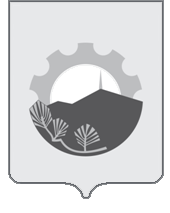 АДМИНИСТРАЦИЯ АРСЕНЬЕВСКОГО ГОРОДСКОГО ОКРУГА П О С Т А Н О В Л Е Н И Е25 мая 2020 г.г.Арсеньев№295-паНаименование Администрация Арсеньевского городского округаНаименование ПолучателяМесто нахождения:(юридический адрес,фактический адрес)Место нахождения:(юридический адрес,фактический адрес)Платежные реквизиты:Наименование учреждения Банка России, БИКРасчетный счетНаименование территориального органа Федерального казначейства, в котором открыт лицевой счетЛицевой счетПлатежные реквизиты:Наименование учреждения Банка России, БИКРасчетный счетВрио Главы Арсеньевского городского округаНаименование должности руководителя_______________/_____________________(подпись) (Ф.И.О.)М.П.________________/___________________(подпись) (Ф.И.О.)М.П.N п/пНаименование субсидии, направления расходования субсидииПредусмотрено средств бюджета по соглашению (рублей)Получено средств бюджета на 1 число текущего месяца (рублей)Профинансировано (рублей)Потребность в финансировании (рублей)123456Субсидия на возмещение затрат на благоустройство дворовых территорий многоквартирных жилых домов, расположенных на территории Арсеньевского городского округа